				FICHA DEL CLUB 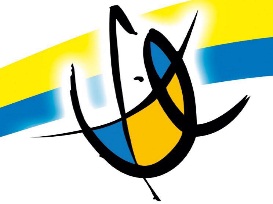 En Las Palmas de Gran Canaria a     de      de 2.017DATOSDATOSLOGOTIPODENOMINACIÓNCIFDIRECCIÓNTELÉFONOEMAILCENTRO DE ENTRENAMIENTOENLACE WEBMODALIDADMODALIDADMODALIDADGAMGimnasia Artística MasculinaGAFGimnasia Artística FemeninaTRGimnasia en TrampolínGRGimnasia RítmicaAERGimnasia AeróbicaACRGimnasia AcrobáticaGENGimnasia para Todos